Привлечение денежных средств                                             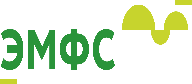 кредитным потребительским кооперативом.Некоммерческая корпоративная организация Кредитный потребительский кооператив  «ЭМФС» (НКО КПК «ЭМФС») ИНН 2634061656Адрес регистрации (местонахождения): 355029 г. Ставрополь, ул. Ленина, д. 421А, офис 201тел.: (88652)23-73-73, 23-73-74 официальный сайт: www.emfs-kpk.ruКонтроль за соблюдением КПК законодательства о кредитной кооперации осуществляет СРО (членство КПК в СРО обязательно)Сведения о СРО: СРО «Кооперативные финансы» 105318 г. Москва, ул. Ибрагимова, д. 31, офис 522, тел 8(499) 430-01-03, эл. почта: info@coopfin.ruНадзор за КПК осуществляет Центральный банк Российской Федерации (Банк России), за исключением отдельных случаев, предусмотренных законодательством.Банк России: тел. 8-800-300-30-00, официальный сайт: www.cbr.ruНе является рекламным материаломПривлечение денежных средств                                             кредитным потребительским кооперативом.Некоммерческая корпоративная организация Кредитный потребительский кооператив  «ЭМФС» (НКО КПК «ЭМФС») ИНН 2634061656Адрес регистрации (местонахождения): 355029 г. Ставрополь, ул. Ленина, д. 421А, офис 201тел.: (88652)23-73-73, 23-73-74 официальный сайт: www.emfs-kpk.ruКонтроль за соблюдением КПК законодательства о кредитной кооперации осуществляет СРО (членство КПК в СРО обязательно)Сведения о СРО: СРО «Кооперативные финансы» 105318 г. Москва, ул. Ибрагимова, д. 31, офис 522, тел 8(499) 430-01-03, эл. почта: info@coopfin.ruНадзор за КПК осуществляет Центральный банк Российской Федерации (Банк России), за исключением отдельных случаев, предусмотренных законодательством.Банк России: тел. 8-800-300-30-00, официальный сайт: www.cbr.ruНе является рекламным материаломУчастие в КПКУчастие в КПКЧленство в КПКФизическое лицо должно быть членом КПК, что подразумевает уплату при вступлении следующих взносов: вступительного взноса (невозвратного) – 1000 руб., обязательного  паевого взноса (возвратного) – 500 руб.Член КПК обязан: - Участвовать в Общих собраниях КПК, соблюдать и выполнять требования Устава и решения органов КПК; - Солидарно нести субсидиарную ответственность по обязательствам КПК в пределах невнесенной части дополнительного взноса.Прекращение членства в КПКЧленство в КПК может быть прекращено: - по заявлению, поданному в письменной форме в Правление КПК. - по решению Правления КПК за неисполнение обязанностей, предусмотренных Уставом КПК.Сроки возврата личных сбережений при досрочном расторжении Договора: - по инициативе члена КПК – в день расторжения Договора или в любой другой день следующий за днем расторжения Договора с обязательным уведомлением КПК за 30 календарных дней до даты расторжения Договора; - по инициативе КПК - в день расторжения Договора или в любой другой день следующий за днем расторжения Договора. Краткая информация о программах привлечения личных сбережений пайщиковКраткая информация о программах привлечения личных сбережений пайщиков1. Программа привлечения личных сбережений на срок от 3 до 6 месяцев.Процентная ставка (ставка платы) по Договору передачи личных сбережений – 11 % годовыхНа какой срок возможно привлечение денежных средств КПК? - от 3 до 6 месяцев (без продления срока Договора)Какую сумму можно внести?Решение о привлечении личных сбережений членов КПК принимается Председателем, исходя из потребности КПК в привлеченных средствах и соблюдая требования по обеспечению финансовой устойчивости.Где и как получить денежные средства (проценты (плату) по договору, а также сбережения в случае досрочного возврата)? - наличными денежными средствами в кассе КПК по адресу: 355029 г. Ставрополь, ул. Ленина, д. 421А, офис 201 (в соответствии с Указаниями Банка России № 5348-У О наличных расчетах);  - в безналичном порядке путем перечисления на лицевой счет пайщика, указанный в заявлении на перечисление.Условия досрочного возврата денежных средств (при сохранении членства в КПК)При досрочном расторжении договора по инициативе пайщика плата за пользование личными сбережениями начисляется за полный месяц по ставке, указанной в договоре, а за неполный месяц по ставке 2% годовых за каждый календарный день пользования суммой сбережений.Имущественная ответственность КПКИмущественная ответственность КПККомпенсационный фонд СРО и иные способы обеспечения имущественной ответственности КПККПК отвечает по своим обязательствам всем принадлежащим ему имуществом.Компенсационный фонд СРО формируется из членских взносов всех КПК, входящих в СРО, и используется СРО для обеспечения имущественной ответственности КПК при недостаточности собственного имущества КПК (http://coopfin.ru/deyatelnost_sro// imushchestvennoy_otvetstvennosti/kompensatsionnyy_fond).            Важно! Предельный размер выплат из компенсационного фонда в отношении одного КПК – не более 5% от стоимости данного фонда.Последствия банкротства КПК       Важно! Член КПК самостоятельно в рамках законодательства о банкротстве взыскивает с КПК денежные средства, а также начисленные проценты.          Требования членов КПК по договорампередачи личных сбережений подлежат удовлетворению в первую очередь (после удовлетворения требований граждан, перед которыми КПК несет ответственность за причинение вреда жизни/здоровью) в сумме не более 700 тыс. руб. (но не более основной суммы долга в отношении каждого члена КПК).        Требования членов КПК в сумме, превышающей 700 тыс. руб., в том числе по возмещению упущенной выгоды, а также по уплате финансовых санкций, подлежат удовлетворению в третью очередь.Денежные средства, привлеченные в КПК, не застрахованы государством!Члены КПК вправе в добровольном порядке застраховать риски, связанные с заключением договора передачи личных сбережений. Страховые случаи определяются в договоре страхования.Денежные средства, привлеченные в КПК, не застрахованы государством!Члены КПК вправе в добровольном порядке застраховать риски, связанные с заключением договора передачи личных сбережений. Страховые случаи определяются в договоре страхования.Куда жаловаться?1. Досудебный порядок:  - КПК письмом по почтовому адресу: 355029 г. Ставрополь, ул. Ленина, 421А, оф. 201, по телефонам: 8(8652)23-73-73, 23-73-74, по электронной почте: emfs-stv@mail.ru - СРО «Кооперативные финансы» письмом 105318 г. Москва, ул. Ибрагимова, д. 31, офис 522, по телефону 8(499) 430-01-03, по эл. почте: info@coopfin.ru - Банк России письмом по почтовому адресу: 107016 г. Москва, ул. Неглинная,12 или через интернет приемную по ссылке:https://www.cbr.ru/Reception2. Судебный порядок. Иск о защите прав потребителей может быть предъявлен в суд по месту жительства или пребывания истца, либо по месту заключения или месту исполнения договора.Куда жаловаться?1. Досудебный порядок:  - КПК письмом по почтовому адресу: 355029 г. Ставрополь, ул. Ленина, 421А, оф. 201, по телефонам: 8(8652)23-73-73, 23-73-74, по электронной почте: emfs-stv@mail.ru - СРО «Кооперативные финансы» письмом 105318 г. Москва, ул. Ибрагимова, д. 31, офис 522, по телефону 8(499) 430-01-03, по эл. почте: info@coopfin.ru - Банк России письмом по почтовому адресу: 107016 г. Москва, ул. Неглинная,12 или через интернет приемную по ссылке:https://www.cbr.ru/Reception2. Судебный порядок. Иск о защите прав потребителей может быть предъявлен в суд по месту жительства или пребывания истца, либо по месту заключения или месту исполнения договора.